EXHIBIT DETAILSLocation:   Gallery 413                    413 W. Main Street                    Crisfield, MD 21817Theme:  My Creative InspirationAdditional Submissions: Artist Statement of Creative InspirationHeadshotShort BiographyArt Media:  All forms of art are welcome!Painting		Photography		Woodworking		Glassworks		Ceramics		Pottery		Mosaics		Fiber Arts		Drawing		Metalwork		Sculptures		Mixed MediaAnd more!Important Dates: Application (attached) Due:  June 21	 Drop Off – No later than June 27Opening Reception:  5-7 p.m., Friday, July 1stPick-up -  September 7-8, 12-2 p.m.  Hanging Fee (up to 3 pieces):  Members - $25  Non-members - $35(Member application available at www.CrisfieldArtsSyndicate.org)      Questions may be directed to Trish Kotzen at pskotzen@gmail.com or 410-610-8467.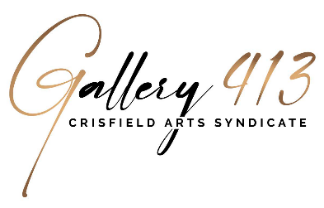  Artist may enter up to three original art works.Maximum size for hanging items is 30”x30” including the frame.  Maximum size for standing items (i.e., sculpture) is 30”x30” and 48” in height.All items must be delivered by June 27th.  Delivery locations will be available in Kent Island and Crisfield with possible additional locations depending on response.   Details provided upon receipt of application. Artist statement regarding creative inspiration, headshot, and short biography are required.  Entries without all of these will be rejected.Items must remain on display through the end of the exhibit period unless sold to an out-of-town buyer.Items must be picked-up on September 7-8, 2-4 p.m., unless alternate arrangements have been made with Gallery personnel.The Crisfield Arts Syndicate reserves the right to reject submissions deemed unsuitable for the exhibit. The Crisfield Arts Syndicate and Gallery 413 are not responsible for loss or damage to works, but reasonable caution will be taken.The Crisfield Arts Syndicate will take 30% commission on all work sold during the exhibit or as a result of the exhibit.All items not removed after 30 days become property of the Crisfield Arts Syndicate and Gallery 413.Hanging Fee –  $25 (Members) or $35 (Non-members) or donation of an original artwork of yours valued at a minimum of $75.  Donated artwork will be included in a silent auction at a future fundraiser.  If paying the entry fee, make check payable to Crisfield Arts Syndicate and send check and completed application (attached) to:  Crisfield Arts Syndicate c/o Patricia Kotzen1638 Bayside Drive Chester, MD  21619Donated artwork may be delivered with exhibit pieces.  Application may be mailed to address above or emailed to Trish Kotzen at pskotzen@gmail.com.ENTRY FORMArtist Name  _________________________________________Address ________________________________________________________________________________________________Phone _________________Email ________________________ITEM #1 – TITLE ____________________________________________________PRICE (or NFS): _____________   MEDIUM: _______________________________ITEM #2 – TITLE ____________________________________________________PRICE (or NFS): _____________   MEDIUM: _______________________________ITEM #3 – TITLE ____________________________________________________PRICE (or NFS): _____________   MEDIUM: _______________________________I have read and agree to the Exhibit details as outlined above.___________________________________________________        ____________Signature (Signature of Parent or Guardian if artist is under 18 years of age)                 Date                                                                Please attach a label to the back of each item as follows:ITEM #1:TITLE: _______________________________________________________ARTIST: ______________________________________________________PRICE (or NFS): _____________________________ITEM #2:TITLE: _______________________________________________________ARTIST: ______________________________________________________PRICE (or NFS): _____________________________ITEM #3:TITLE: _______________________________________________________ARTIST: ______________________________________________________PRICE (or NFS): _____________________________